             HALDEN SKIKLUBB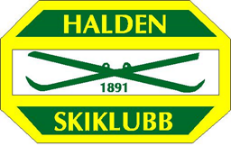                              Årsmøte onsdag 5.2.2020Dagsorden: (i henhold til loven)Godkjenne stemmeberettigedeGodkjenne innkallingen, saksliste og forretningsordenenVelge dirigent, referent samt 2 medlemmer til å underskrive protokollenBehandle årsberetninger fra styret og grupper.Behandle regnskap, balanse og revisjonsberetning.Behandle forslagForslag fra styret:Handlingsdokumentet for Halden Skiklubb er i løpet av høsten blitt revidert, først i klubbens grupper. Revidert forslag ble lagt ut til medlemmene med oppfordring om kommentarer / forslag. Noen mindre korrigeringer er foretatt etter innspill fra medlemmer. Endelig dokument ble vedtatt i styremøte 9.12.2019. Dokumentet lagt ut på HSK hjemmeside 17.12.2019. Medlemmer informert via e-post.Styret anbefaler at årsmøte godkjenner utarbeidet Handlingsdokument for perioden 2020-2022.Forslag fra styre om godkjennelse av revidert lov for Halden Skiklubb. Lovendringen har to forhold.1. Klubbspesifikk lovendring gjelden krav til tidspunkt for gjennomført årsmøte.Tidligere lov var innen utgangen av januar månedRevidert lov for gjennomført årsmøte er innen utgangen av mars måned (som er iht. NIF lovnorm)2.  Øvrige mindre endringer er foretatt for å være i iht.  NIF lovnorm. Godkjent i styremøte 9.12.2019.  Lagt ut på HSK hjemmeside 17.12.2019. Medlemmer informert via e-postStyret anbefaler at årsmøte godkjenner revidert lov med virkning fra 1.01.2020.Årsmøtet gir styret fullmakt til å oppdatere loven i samsvar med fremtidige endringer i NIFs lovnorm for idrettslag.Fastsette medlemskontingent og aktivitetsavgiftMedlemskontingent:Styret foreslår ingen endring i kontingent eller aktivitetsavgift for året 2020.Kontingenten er:Barn:          kr. 250,-   Voksne:      kr. 450,- Aktivitetsavgift:Kr. 1500,-       	For aktive juniorer 17 – 20 år med individuell oppfølging og med støtte ved                           		deltakelse i konkurranser.Kr. 1000,-          	For aktive ungdommer 13 – 20 år som deltar i løp som er helt eller delvis støttet, dvs. der klubben betaler startavgift.kr. 500,-    	Barn under 13 år som får dekket startavgift.                             Øvrige medlemmer. kr. 300,-             Aktive pensjonister (+67 år) som benytter seg av Høiåsanleggene.             Forslag:  Årsmøte vedtar å beholde medlemskontingent og aktivitetsavgift på samme nivå som tidligere.Vedta budsjett 2020Forslag fra styret:Styret gis fullmakt til å foreta nødvendige omdisponeringer og inngå avtaler innenfor budsjettets rammer.Forslag til vedtak: Årsmøtet vedtar utarbeidet budsjett med ovennevnte fullmakt.Behandle lagets organisasjonsplanValgForslag fra valgkomite på ledere og gruppemedlemmer 2020.Valg av tillitsvalgte.             Innstilling fra styret på valgkomite for 2021.             Diverse utdelinger.